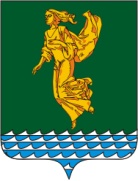 Иркутская область                       Администрация города АнгарскаПОСТАНОВЛЕНИЕПОСТАНОВЛЯЮ:            1. Внести в постановление администрации города Ангарска от 19.02.2015 № 133-г «Об утверждении Порядка предоставления социально ориентированным некоммерческим организациям субсидий из бюджета города Ангарска на реализацию социально значимых проектов» (в редакции постановления администрации города Ангарска от 31.03.2015       № 231-г) (далее - Постановление) следующее изменение:1.1. Подпункт 5.3. пункта 5  Приложения № 1 «Порядок предоставления социально ориентированным некоммерческим организациям субсидий из бюджета города Ангарска на реализацию социально значимых проектов»   изложить в следующей редакции: «5.3. За счет предоставленных Субсидий Получатель субсидии вправе осуществлять следующие расходы, предусмотренные на реализацию проекта, а также на содержание и ведение уставной деятельности СО НКО».2.Настоящее постановление вступает в силу со дня его официального опубликования (обнародования).3. Настоящее постановление опубликовать в газете «Мой Ангарск» и разместить на официальном сайте  администрации города Ангарска в информационно-телекоммуникационной сети «Интернет».4. Контроль исполнения настоящего постановления оставляю за собой.И. о. главы города                                                                                                  С.А. Борисовот 24.04.2015                           № 317-гО внесении изменений  в постановление администрации города Ангарска от 19.02.2015 № 133-г «Об утверждении Порядка предоставления социально ориентированным некоммерческим организациям субсидий из бюджета города Ангарска на реализацию социально значимых проектов» Руководствуясь статьей 78.1 Бюджетного кодекса Российской Федерации, Федеральным законом от 06.10.2003 № 131-ФЗ «Об общих принципах организации местного самоуправления в Российской Федерации», Федеральным законом от 12.01.1996 № 7-ФЗ «О некоммерческих организациях», Уставом города Ангарска, постановлением администрации города Ангарска от 30.09.2014 № 1351-г «Об утверждении муниципальной программы «Социальное партнерство» (в редакциях постановлений администрации города Ангарска от 19.02.2015 № 130-г, от 13.04.2015 № 265-г),